												
Vottorð launagreiðanda							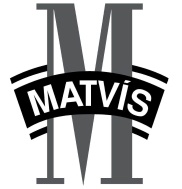 Vegna umsóknar um sjúkradagpeninga í sjúkrasjóð MATVÍSHér með vottast:Matvæla- og veitingafélag Íslands  Stórhöfða 31  110 ReykjavíkSími 580-5240    Fax 580-5210    Vefsíða    www.matvis.is Nafn fyrirtækisKennitala fyrirtækisNafn launþegaKennitala launþegaSíðasti vinnudagur umsækjanda hjá undirrituðum:            Starfshlutfall:Launþegi á rétt á veikindalaunum:Já – til og með:NeiHve marga veikindadaga hefur umsækjandi þá fengið greidda á síðustu 12 mánuðum:virka daga:almanaksdaga:Hver eru heildarlaun umsækjanda (að meðtöldum veikindadögum) síðustu 6 mánuði:Aðrar upplýsingar sem launagreiðandi vill að komi fram:Staður og dagsetningUndirskrift og stimplun launagreiðanda